Exploration of ideas 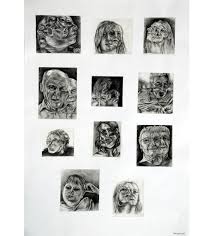 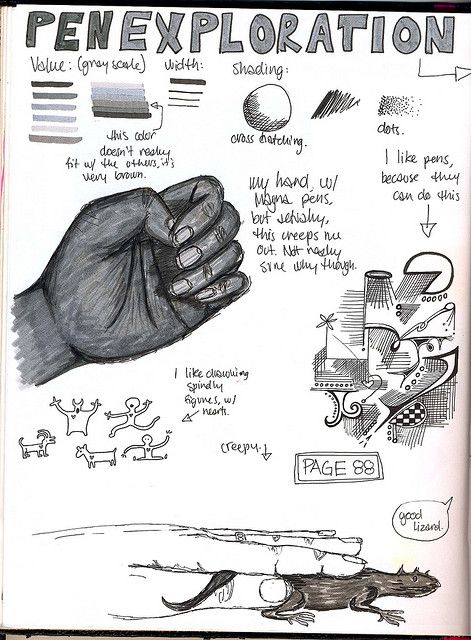 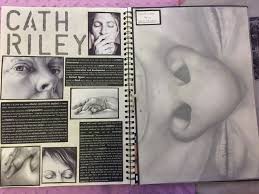 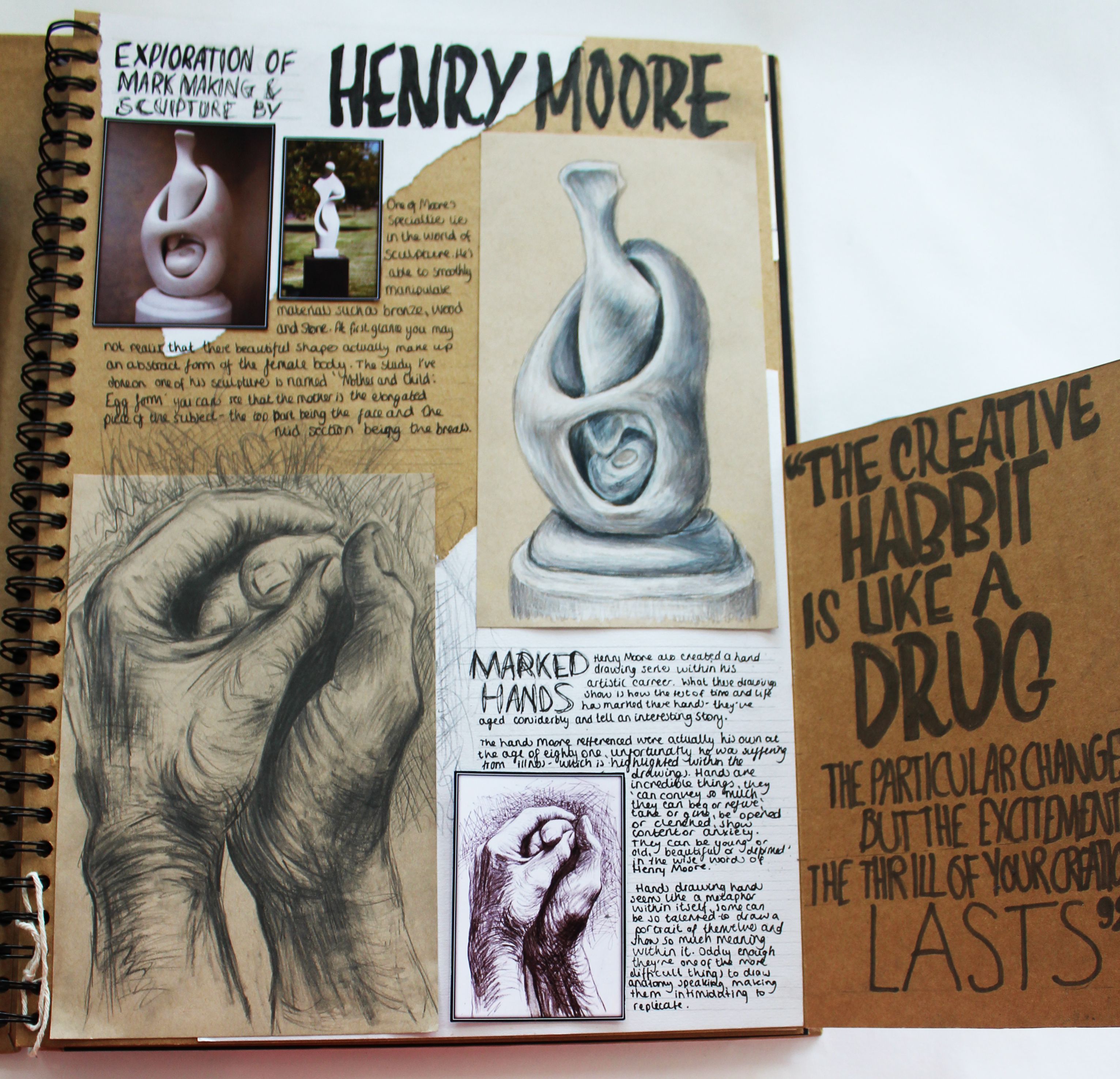 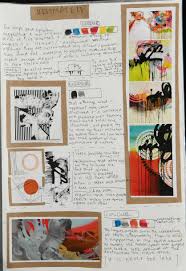 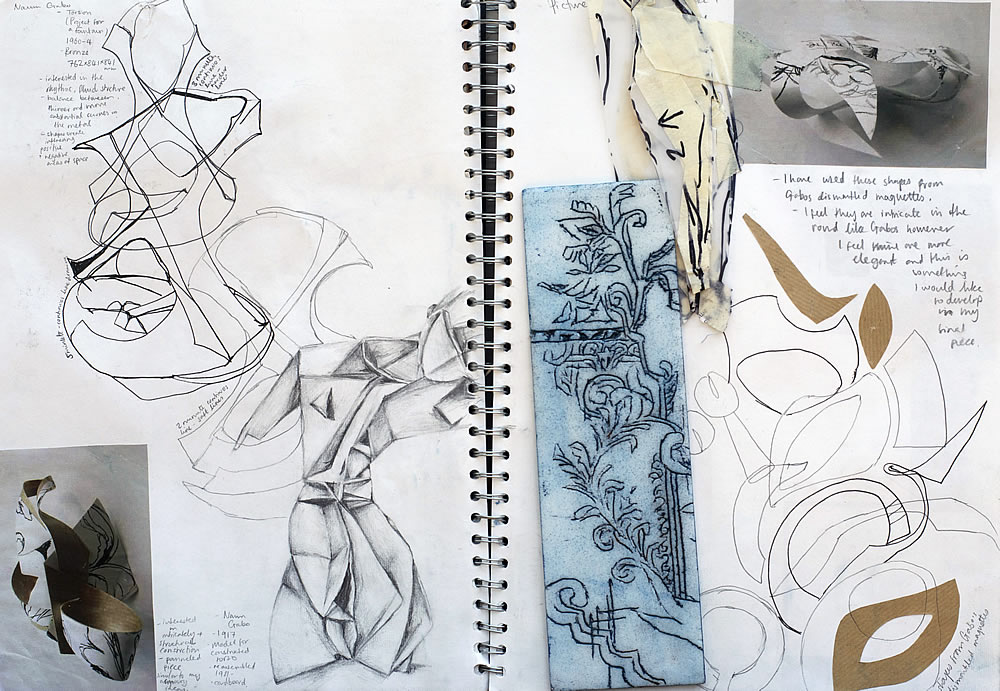 